Раздел 1. «Пояснительная записка»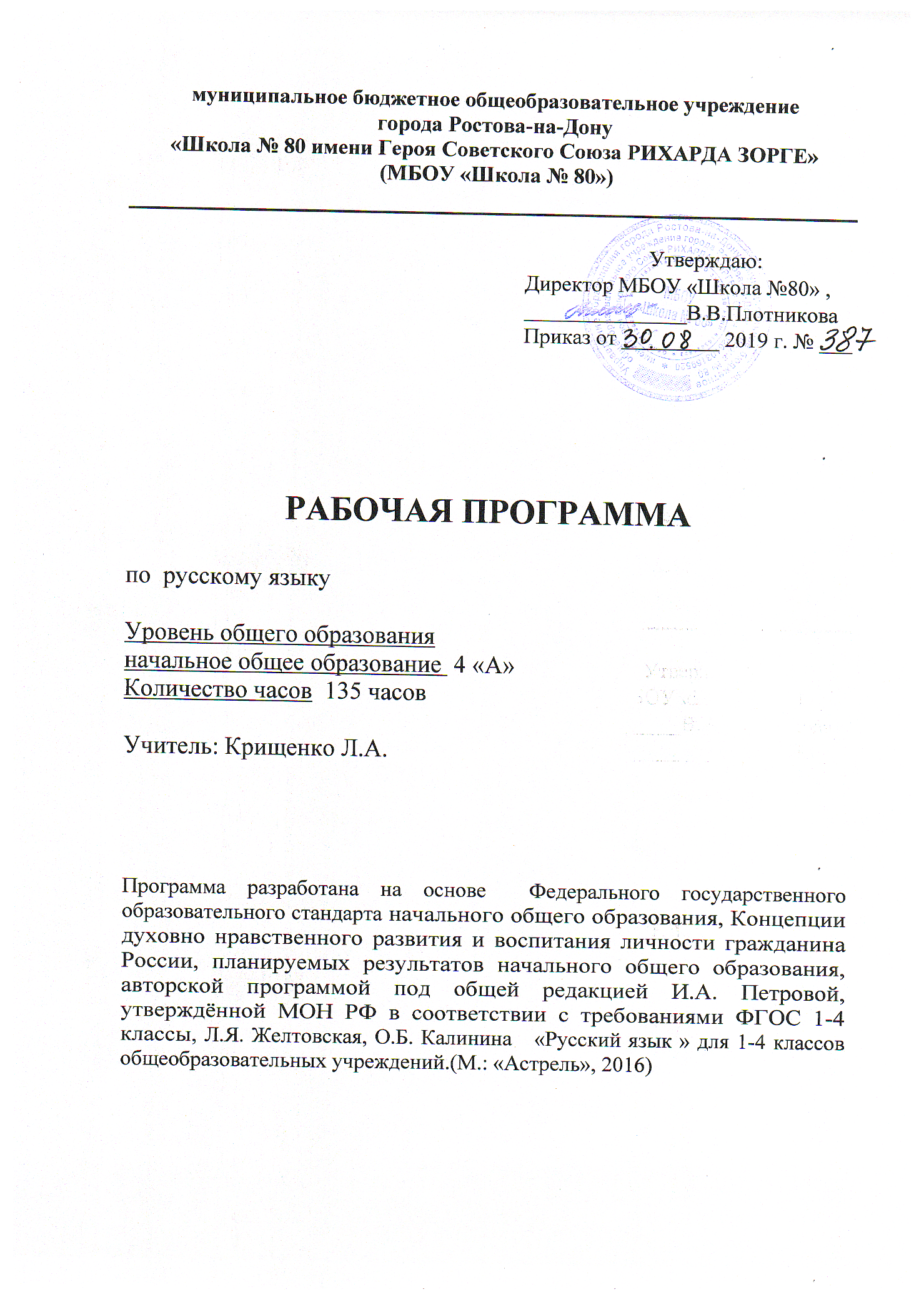 Программа соответствует положениям Федерального государственного образовательного стандарта начального общего образования, в том числе требованиям к результатам освоения основной образовательной программы, фундаментальному ядру содержания общего образования, Примерной программе по русскому языку. Программа отражает идеи и положения Концепции духовно-нравственного развития и воспитания личности гражданина России, Программы формирования универсальных учебных действий (УУД), составляющих основу для саморазвития и непрерывного образования, выработки коммуникативных качеств, целостности общекультурного, личностного и познавательного развития учащихся.Программа соответствует требованиям к структуре программ, заявленным в ФГОС, и включает:Пояснительную записку.Раздел «Планируемые предметные результаты освоения конкретного учебного предмета, курса».Раздел «Содержание учебного предмета русский язык».Раздел «Календарно-тематическое планирование».Рабочая программа составлена в соответствии с:Федеральным законом от 29.12.2012 года № 273-ФЗ «Об образовании в Российской Федерации».Федеральным государственным образовательным стандартом начального общего образования, утвержденного Приказом Министерства образования и науки Российской Федерации от 17.12.2010 г № 1897 «Об утверждении федерального государственного образовательного стандарта начального общего образования».Письмом Министерства образования и науки Российской Федерации от 07 августа 2015 г. № 08-1228 «О направлении рекомендацийпо вопросам введения федерального государственного образовательного стандарта начального общего образования».Письмом Министерства образования и науки Российской Федерации от 12.05.2011г. № 03-296 «Об организации внеурочной деятельности при введении Федерального государственного образовательного стандарта начального  общего образования».Санитарно-эпидемиологическими правилами и нормативами САНПиН 2.4.2.2821-10 "Санитарно-эпидемиологические требования к условиям и организации обучения в общеобразовательных учреждениях", утверждённые постановлением главного государственного санитарного врача Российской Федерации от 29 декабря 2010 г. № 189, зарегистрированные в Минюсте России 3 марта 2011 г. N 19993.Учебным планом МБОУ «Школа № 80». Рабочая программа по русскому языку построена на основе фундаментального ядра содержания начального общего образования, Федерального государственного образовательного стандарта начального общего образования, программы развитияи формирования универсальных учебных действий, программы духовно-нравственного развития и воспитания личности.Содержание курса русского языка представляет собой первую ступень конкретизации положений, содержащихся в фундаментальном ядре содержания начального  образования. Тематическое планирование – это следующая ступень конкретизации содержания образования по русскому языку. Оно даёт представление об основных видах учебной деятельности в процессе освоения курса русского языка в начальной школе. В примерном тематическом планировании указано число часов, отводимых на изучение каждого раздела.В программе соблюдается преемственность с примерными программами основного общего образования, в том числе и в использовании основных видов учебной деятельности учащихся.Программа конкретизирует содержание предметных тем, перечисленных в образовательном стандарте, рекомендует последовательность их изучения и приводит примерное распределение учебных часов на изучение каждого раздела курса.В программе особое внимание уделено содержанию, способствующему формированию современной  картины мира, показано практическое применение  знаний.Отбор содержания проведён с учётом культуросообразного подхода, в соответствии с которым учащиеся должны освоить содержание, значимое для формирования познавательной, нравственной и эстетической культуры, сохранения окружающей среды и собственного здоровья, для повседневной жизни и практической деятельности.Построение учебного содержания курса осуществляется последовательно от общего к частному с учётом реализации внутрипредметных и метапредметных связей. В основу положено взаимодействие научного, гуманистического, аксиологического, культурологического, личностно-деятельностного, историко-проблемного, интегративного, компетентностного подходов.Содержание курса направлено на формирование универсальных учебных действий, обеспечивающих развитие познавательных и коммуникативных качеств личности учащиеся включаются в проектную и исследовательскую деятельность, основу которой составляют такие учебные действия, как умение видеть проблемы, ставить вопросы, классифицировать, наблюдать, проводить эксперимент, делать выводы, объяснять, доказывать, защищать свои идеи, давать определения понятий, структурировать материал и др. Учащиеся включаются в коммуникативную учебную деятельность, где преобладаюттакиееё виды, как умение полно и точно выражать свои мысли, аргументировать свою точку зрения, работать в группе, представлять и сообщать информацию в устной и письменной форме, вступать в диалог и т. д. Предлагаемая рабочая программа реализуется в учебниках русского языка и учебно-методических пособиях, созданных коллективом авторов под общей редакцией И.А. Петровой.Предмет «Русский язык» играет важную роль в реализации основных целевых установок начального образования: становлении основ гражданской идентичности и мировоззрения; формировании основ умения учиться и способности к организации своей деятельности; духовно-нравственном развитии и воспитании младших школьников.Цели и задачи курсаПредмет «Русский язык» играет важную роль в реализации основных целевых установок начального образования: становлении основ гражданской идентичности и мировоззрения; формировании основ умения учиться и способности к организации своей деятельности; духовно-нравственном развитии и воспитании младших школьников.Целями изучения предмета «Русский язык» в начальной школе являются:- ознакомление учащихся с основными положениями науки о языке и формирование на этой основе знаково-символического восприятия и логического мышления учащихся; - формирование коммуникативной компетенции учащихся: развитие устной и письменной речи, монологической и диалогической речи, а также навыков грамотного, безошибочного письма как показателя общей культуры человека.Программа направлена на реализацию средствами предмета «Русский язык» основных задач:- формирование первоначальных представлений о единстве и многообразии языкового и культурного пространства России, о языке как основе национального самосознания;- развитие диалогической и монологической устной и письменной речи; - развитие коммуникативных умений;- развитие нравственных и эстетических чувств; - развитие способностей к творческой деятельности.Программа определяет ряд практических задач, решение которых обеспечит достижение основных целей изучения предмета:- развитие речи, мышления, воображения школьников, умения выбирать средства языка в соответствии с целями, задачами и условиями общения; - формирование у младших школьников первоначальных представлений о системе и структуре русского языка: лексике, фонетике, графике, орфоэпии, морфемике (состав слова), морфологии и синтаксисе.Структура курсаФонетика и орфоэпия. Различение гласных и согласных звуков. Нахождение в слове ударных и безударных гласных звуков. Различение мягких и твёрдых согласных звуков, определение парных и непарных по твёрдости-мягкости согласных звуков. Различение звонких и глухих согласных звуков, определение парных и непарных по звонкости-глухости согласных звуков. Определение качественной характеристики звука: гласный – согласный; гласный ударный – безударный; согласный твёрдый – мягкий, парный – непарный; согласный звонкий – глухой, парный – непарный. Деление слов на слоги. Слогообразующая роль гласных звуков. Словесное ударение и логическое (смысловое) ударение в предложениях. Словообразующая функция ударения. Ударение, произношение звуков и сочетаний звуков в соответствии с нормами современного русского литературного языка. Фонетический анализ слова.Графика. Различение звуков и букв. Обозначение на письме твёрдости и мягкости согласных звуков. Использование на письме разделительных ь и ъ.Установление соотношения звукового и буквенного состава слов типа стол, конь; в словах с йотированными гласными е, ё, ю, я; в словах с непроизносимыми согласными.Использование небуквенных графических средств: пробела между словами, знака переноса, красной строки (абзаца), пунктуационных знаков (в пределах изученного). Знание алфавита: правильное называние букв, их последовательность. Использование алфавита при работе со словарями, справочниками, каталогами. Лексика. Понимание слова как единства звучания и значения. Выявление слов, значение которых требует уточнения. Определение значения слова по тексту или уточнение значения с помощью толкового словаря. Представление об однозначных и многозначных словах, о прямом и переносном значении слова, о синонимах, антонимах, омонимах, фразеологизмах. Наблюдение за их использованием в тексте. Работа с разными словарями.Состав  слова  (морфемика).  Овладение  понятием  «родственные   (однокоренные) слова». Различение однокоренных слов и различных форм одного и того же слова. Различение однокоренных слов и синонимов, однокоренных слов и слов с омонимичными корнями. Выделение в словах с однозначно выделяемыми морфемами окончания, корня, приставки, суффикса (постфикса-ся), основы. Различение изменяемых и неизменяемых слов. Представ-ление о значении суффиксов и приставок. Образование однокоренных слов с помощью суффиксов и приставок. Сложные слова. Нахождение корня в однокоренных словах с чередованием согласных в корне. Разбор слова по составу.Морфология. Части речи; деление частей речи на самостоятельные и служебные.Имя существительное. Значение и употребление в речи. Различение имён существительных одушевлённых и неодушевлённых по вопросам кто? и что? Выделение имён существительных собственных и нарицательных. Различение имён существительных мужского, женского и среднего рода. Изменение существительных по числам. Начальная форма имени существительного. Изменение существительных по падежам. Определение падежа, в котором употреблено имя существительное. Различение падежных и смысловых (синтаксических) вопросов.Определение принадлежности имён существительных к 1, 2, 3-му склонению. Словообразование имён существительных. Морфологический разбор имён существительных.Имя прилагательное. Значение и употребление в речи. Изменение прилагательных по родам, числам и падежам, кроме прилагательных на -ий, -ья, -ов, -ин. Зависимость формы имени прилагательного от формы имени существительного. Начальная форма имени прилагательного. Словообразование имён прилагательных. Морфологический разбор имён прилагательных.Местоимение. Общее представление о местоимении. Личные местоимения. Значение и употребление в речи. Личные местоимения 1, 2, 3-го лица единственного и множественного числа. Склонение личных местоимений.Числительное.Общее представление о числительных. Значение и употребление в речи количественных и порядковых числительных.Глагол. Значение и употребление в речи. Неопределённая форма глагола. Различение глаголов, отвечающих на вопросы что сделать? и что делать? Изменение глаголов по временам: настоящее, прошедшее, будущее время. Изменение глаголов по лицам и числам в настоящем и будущем времени (спряжение). Способы определения І и ІІ спряжения глаголов (практическое овладение). Изменение глаголов прошедшего времени по родам и числам. Возвратные глаголы. Словообразование глаголов от других частей речи. Морфологический разбор глаголов.Наречие.Значение и употребление в речи.Предлог.Знакомство с наиболее употребительными предлогами. Функция предлогов: образование падежных форм имён существительных и местоимений. Отличие предлогов от приставок.Союз. Союзы и, а, но, их роль в речи. Частица. Частица не, её значение.Синтаксис. Различение предложения, словосочетания, слова (осознание их сходства и различия). Определение в словосочетании главного и зависимого слов при помощи вопроса. Различение предложений по цели высказывания: повествовательные, вопросительные и побудительные; по эмоциональной окраске (интонации): восклицательные и невосклицательные.Простое предложение. Нахождение главных членов предложения: подлежащее и сказуемое. Различение главных и второстепенных членов предложения. Установление связи (при помощи смысловых вопросов) между словами в словосочетании и предложении. Предложения распространённые и нераспространённые. Синтаксический анализ простого предложения с двумя главными членами.Нахождение однородных членов и самостоятельное составление предложений с ними без союзов и с союзами и, а, но. Использование интонации перечисления в предложениях с однородными членами. Нахождение в предложении обращения (в начале, в середине или в конце предложения).Сложное предложение (общее представление). Различение простых и сложных предложений.Орфография и пунктуация. Формирование орфографической зоркости, использование разных способов проверки орфограмм в зависимости от места орфограммы в слове. Использование орфографического словаря.Применение правил правописания и пунктуации:- сочетания жи–ши, ча–ща, чу–щу в положении под ударением;- сочетания чк–чн, чт, нч, щн и др.; - перенос слов;- прописная буква в начале предложения, в именах собственных;- проверяемые безударные гласные в корне слова;- парные звонкие и глухие согласные в корне слова;- непроизносимые согласные;- непроверяемые гласные и согласные в корне слова (на ограниченном перечне слов); - непроверяемые буквы-орфограммы гласных и согласных звуков в корне слова;- гласные и согласные в неизменяемых на письме приставках;- разделительные ъ и ь;- мягкий знак после шипящих на конце имён существительных;- соединительныео и е в сложных словах;- е и и в суффиксах имен существительных (ключик – ключика, замочек – замочка);- безударные падежные окончания имён существительных (кроме существительных на -мя, -ий, -ье, -ия, -ов, -ин);- безударные падежные окончания имён прилагательных; - раздельное написание предлогов с именами существительными;- раздельное написание предлогов с личными местоимениями;- раздельное написание частицы не с глаголами;- мягкий знак после шипящих на конце глаголов во 2-м лице единственного числа;- мягкий знак в глаголах в сочетании -ться;- безударные личные окончания глаголов;- раздельное написание предлогов с другими словами;- знаки препинания в конце предложения: точка, вопросительный и восклицательные знаки;- знаки препинания (запятая) в предложениях с однородными членами;- запятая при обращении в предложениях;- запятая между частями в сложном предложении.Развитие речи. Осознание ситуации общения: с какой целью, с кем и где происходит общение.Практическое овладение диалогической формой речи. Выражение собственного мнения, его аргументация с учётом ситуации общения. Овладение умениями ведения разговора (начать, поддержать, закончить разговор, привлечь внимание и т.п.). Овладение нормами речевого этикета в ситуациях учебного и бытового общения (приветствие, прощание, извинение, благодарность, обращение с просьбой), в том числе при обращении с помощью средств ИКТ.Практическое овладение монологической формой речи. Умение строить устное монологическое высказывание на определённую тему с использованием разных типов речи (описание, повествование, рассуждение). Текст. Признаки текста. Смысловое единство предложений в тексте. Заглавие текста. Последовательность предложений в тексте. Последовательность частей текста (абзацев). Комплексная работа над структурой текста: озаглавливание, корректирование порядка предложений и частей текста (абзацев). План текста. Составление планов к заданным текстам. Создание собственных текстов по предложенным и самостоятельно составленным планам. Типы текстов: описание, повествование, рассуждение, их особенности. Знакомство с жанрами письма и поздравления.Создание собственных текстов и корректирование заданных текстов с учётом точности, правильности, богатства и выразительности письменной речи; использование в текстах синонимов и антонимов.Знакомство с основными видами изложений и сочинений (без заучивания учащимися определений): изложение подробное и выборочное, изложение с элементами сочинения; сочинение-повествование, сочинение-описание, сочинение-рассуждение.Раздел 2. «Планируемые предметные  результаты  освоения конкретного  учебного предмета русский язык»Данная программа обеспечивает достижение необходимых личностных, метапредметных, предметных результатов освоения курса, заложенных в ФГОС НОО.Личностные результаты освоения курса «Русский язык»: осознание русского языка как явления культуры русского народа, связь развития языка с развитием культуры и общества; внимание к мелодичности устной речи и изобразительным средствам русского языка; внимание к синонимическим средствам языка при выражении одной и той же мысли; стремление к соблюдению языковых норм как условию взаимопонимания собеседников; положительная мотивация и познавательный интерес к изучению языка своего народа, своей страны; чувство сопричастности к сохранению богатства и самобытности русского языка, стремление стать борцом за чистоту родного языка.Метапредметные результаты освоения курса «Русский язык».Регулятивные результаты освоения курса «Русский язык»: осознавать цели и задачи изучения курса, раздела, темы; на доступном уровне планировать свои действия для реализации задач урока; осознавать и выбирать способы и приемы для решения простых языковых задач; руководствоваться правилами при создании речевого высказывания; следовать инструкциям и алгоритмам при выполнении инструкций (памятки); осуществлять само- и взаимопроверку, находить и исправлять речевые, орфографические и пунктуационные ошибки на изученные правила.Познавательные результаты освоения курса «Русский язык»: осуществлять поиск необходимой информации для выполнения учебных заданий (учебник, словарь, энциклопедия); ориентироваться в соответствующих возрасту словарях и справочниках; использовать знаково-символические средства (таблицы, схемы, алгоритмы) для решения языковых задач; находить, характеризовать, анализировать, сравнивать, классифицировать единицы языка: звук, буква, часть слова, часть речи, предложение; осуществлять синтез как составление целого из частей: составлять слова, предложения, тексты; владеть общим способом проверки орфограмм; строить речевое высказывание с позиций передачи информации, доступной для понимания слушателем.Коммуникативные результаты освоения курса «Русский язык»: владеть диалоговой формой речи; учитывать разные мнения и стремиться к координации различных позиций при работе в паре, группе; договариваться и приходить к общему решению; формулировать собственное мнение и позицию; задавать вопросы, уточняя непонятое в высказывании; адекватно использовать речевые средства для решения коммуникативных задач.Предметные результаты освоения программного материала: осознавать слово, предложение как главные средства языка; использовать правила обозначения гласных и согласных звуков на письме; использовать знание последовательности букв в алфавите для упорядочивания слов и поиска нужной информации (в словарях и др.);производить звуко-буквенный, морфемный, морфологический анализы слов; соблюдать произносительные нормы в собственной речи (в объеме представленного в учебнике материала); различать родственные (однокоренные) слова и формы слов; осознавать свойства значений слов: однозначные, многозначные, слова с прямым и переносным значением, слова с близким и противоположным значением - и использовать эти свойства при создании собственных высказываний; оценивать уместность использования слов в тексте, подбирать точные слова при выражении своих мыслей и чувств; осознавать критерии (общее значение) объединения слов в группы по частям речи (существительное, прилагательное, глагол, местоимение, предлоги, союзы); осознанно использовать для отрицания частицу НЕ; осознавать роль изучения словосочетаний в курсе русского языка, их общность со словом в назначении - назвать предмет, явление; осознавать признаки и назначение предложения как коммуникативного средства языка (выражение мысли, связь слов, интонационная законченность, речевая задача); дифференцировать предложения по цели высказывания, по силе выраженного чувства, по строению (простое, сложное); находить главные и второстепенные члены предложения (без деления на виды) при анализе предложений и употреблять разные члены предложения при создании собственного высказывания; анализировать (производить разбор) словосочетаний, простых предложений; вычленять общие способы решения орфографических задач и использовать их при письме; применять правила правописания (в объеме содержания курса 3 класса); определять (уточнять) правописание слова по орфографическому словарю учебника; осознавать место возможного возникновения орфографической ошибки; подбирать примеры с определенной орфограммой; при работе над ошибками осознавать причины появления ошибки и определять способы действий, помогающих предотвратить ее в последующих письменных работах; распознавать типы текстов по их назначению: повествование, описание, рассуждение; каллиграфически и орфографически правильно, без искажений, замены, пропусков, вставок букв списывать тексты (с печатного и письменного шрифта) объемом в 65-70 слов, писать под диктовку тексты в 60-65 слов; излагать содержание исходных текстов в 60-75 слов, создавать тексты (сочинения) в 8-12 предложений, правильно оформляя начало и конец предложений; осознавать тему и цель высказывания, отбирать нужный для этого материал, продумывать способы донесения его до слушателей, читателей; говорить и писать логично, четко выделяя главное, не отвлекаясь от предмета речи; выражать основную мысль и свое отношение к высказываемому (посредством заголовка, употребления специальных слов и выражений, их форм); произносить слова четко, в соответствии с орфоэпическими нормами, добиваться точной интонации, чтобы речь была доступной для понимания при восприятии на слух; писать слова разборчиво, в соответствии с требованиями каллиграфии, и достаточно быстро (примерная скорость письма при списывании — до 35 букв, при свободном письме — до 50 букв в минуту); использовать и правильно строить высказывания этикетного характера: извинение, пожелание, разговор по телефону (ситуация — абонента нет дома, просьба передать информацию); осуществлять самоконтроль, оценивать высказывание, редактировать, давать советы по улучшению речи.давать советы по улучшению речи.Основные виды учебной деятельности1. Групповая: фронтальные занятия и занятия в малых группах (объяснение, беседа, обсуждение, работа с ЦОР, видеоматериалами и т.п.)2. Индивидуально-обособленная: самостоятельная работа учащегося, домашняя работа, контрольные и самостоятельные работы, самостоятельное выполнение заданий у доски или в тетради в ходе урока , написание изложений, сочинений.I - виды деятельности со словесной (знаковой) основой:Слушание объяснений учителя.Слушание и анализ выступлений своих товарищей.Самостоятельная работа с учебником.Работа с научно-популярной литературой;Подготовка сообщений по заданной тематике.II - виды деятельности на основе восприятия элементов действительности:Наблюдение за демонстрациями учителя.Просмотр учебных фильмов.Анализ рисунков, таблиц, схем.Анализ проблемных ситуаций.Раздел 3. «Содержание учебного предмета русский язык»РЕЧЕВОЕ ОБЩЕНИЕ Круг сведений о речи как основе формирования речевых умений Речь . Углубление представления о речи как способе общения посредством языка, о речевой ситуации: с кем? — зачем? — при каких условиях? — о чём? — как?... я буду говорить/слушать. Зависимость формы, объёма, типа и жанра высказывания от речевой ситуации. Формы речи: внутренняя речь (обдумывание). Качества речи: информативность, логичность, правильность, уместность, богатство, образность, чистота, живость, эмоциональная выразительность и др. Пословицы и поговорки как выразители мудрости и национального характера русского народа, как образцы краткой, образной, точной, живой речи.Высказывание. Текст. Высказывание, текст как продукты говорения и письма. Особенности текста-диалога. Текст-инструкция. Текст-письмо.Углубление представлений о теме и основной мысли текста. Тексты с двумя-тремя микротемами. Темы узкие и широкие. Наблюдение над способами выражения основной мысли в текстах: выражена в тексте словами, выражена в заголовке, идея прямо не выражена, а домысливается.Углубление представлений о функциональных типах текста: описании (описание места, пейзажа, действий), повествовании (история, рассказ), рассуждении (ответы на вопросы: что мне нравится и почему; о дружбе, об отношении к животным, о прочитанной книге) и их композиционных особенностях, средствах связи частей текста и предложений.Наблюдение над сочетанием в текстах разных типов речи: повествование с элементами описания, описание с элементами рассуждения.Жанры: зарисовки осеннего леса, грибной охоты, зимней, весенней природы, рецепты, инструкции, отзывы о прочитанной книге, телеграмма, письмо, рассказы-фантазии, ответы-обобщения по материалам таблиц и вопросов учебников.Представления о разновидностях высказываний как продукта речи с точки зрения стилистической окраски (художественный текст, учебно-деловая речь, разговорная речь).Речевой этикет* (4 ч): извинение, совет, оценка, поздравление, переписка.Виды речевой деятельности(коммуникативно-речевые умения) Слушание и чтение (восприятие смысла). Уметь понимать смысл речи, обращённой к ребёнку: устные и письменные высказывания, включающие две-три микротемы (типы и жанры указаны выше):— слушать и слышать интонационный рисунок предложения, фразы; определять значимые по смыслу слова, выделяемые говорящим с помощью логических ударений, повышения тона голоса, повторов; понимать средства выразительности словесных и несловесных средств общения (образные слова, слова с оценочными суффиксами, интонацию, мимику, жесты);— читать осмысленно, плавно (целыми словами, словосочетаниями, фразами), достаточно бегло как вслух, так и про себя (примерная скорость: вслух — до 100 слов, про себя — до 130—140 слов в минуту); выразительно, передавая как замысел автора, так и своё отношение к читаемому; контролировать своё чтение;— выявлять непонятные слова, выражения, образы и уточнять их значения с помощью вопросов, словаря, контекста и других доступных детям источников;— ориентироваться (предугадывать) в содержании текста и его частях по заголовку, пунктам плана, оглавлению;— понимать, как разворачивается сюжет, раскрывается тема с помощью анализа расположения композиционных частей текста, следования слов в предложении (в письменной речи), интонационных средств в устной речи;— определять тему и основную мысль текста по заголовку, по ключевым словам, частям текста, уметь «читать между строк» — догадываться об основной мысли, прямо не выраженной в тексте;— анализировать и оценивать содержание, языковые особенности и структуру текста.Говорение и письмо (передача смысла). Создавать (говорить, писать) собственные высказывания (небольшие по объёму, с 2—3 микротемами):— продумывать содержание, учитывая речевую ситуацию; в соответствии с целью высказывания выбирать тип текста (повествование, описание, рассуждение или смешанный вариант), жанр, строить высказывание в соответствии с композиционными особенностями (начало, основная часть, концовка) данного типа текста;— понятно, логично доносить до слушателей, читателей основное содержание высказывания, последовательно раскрывая тему, не отвлекаясь от предмета речи;— выражать основную мысль и своё отношение к высказываемому (посредством заголовка, употребления оценочных слов и выражений, использования определённых суффиксов и пр.);— произносить слова чётко, в соответствии с орфоэпическими и акцентологическими нормами, добиваться точной интонации, чтобы речь была доступной для понимания при восприятии на слух;— писать разборчиво и грамотно, в соответствии с требованиями каллиграфии и правилами орфографии, пунктуации в целях доступности понимания написанного;— писать плавно, ритмично, достаточно быстро (примерная скорость — до 45 букв в минуту при списывании, до 65—70 букв — при свободном письме) в целях относительно синхронной фиксации мыслей на бумаге;— интерпретировать обобщение содержащейся в тексте информации;— составлять тексты на тему леса (прогулка в лес, описание леса, рассуждение о пользе леса, об особенностях тихой охоты за грибами), пейзажей в разное время года, письма родным и друзьям, тексты телеграмм, тексты-рецепты, инструкции, отзывы о прочитанных книгах, сочинять юмористические истории по рисункам, рассказывать о придуманных историях, устно обобщать материал по таблицам учебника;— вести диалог: вступать в разговор, поддерживать его репликами, выражать свою точку зрения, убеждать, рационально использовать при разговоре несловесные средства общения.Уместно использовать и правильно строить высказывания этикетного характера: извинение, просьба, благодарность, поздравление, оценка и совет.Осуществлять самоконтроль, оценивать высказывание, редактировать, давать советы по улучшению речи.ЯЗЫК КАК СРЕДСТВО ОБЩЕНИЯ Круг сведений о языкекак основе формирования языковых уменийОбщие сведения о языке. Углубление представлений о роли языка в жизни человека. Национальный характер русского языка. Отражение в языке истоков нравственных устоев, исторических вех развития культуры русского народа (пословицы, этнокультурная лексика, нравственные понятия, этимологические экскурсы и т.п.).Русский язык как государственный язык России, язык межнационального общения.Нормы русского литературного языка. Богатство языка: разнообразие лексики и синтаксических конструкций, синонимия средств языка разных уровней, их стилистическая неоднородность, изобразительно-выразительные (словесные, интонационные, позиционные) средства языка. Представление о развитии родного языка (пополнение новыми словами, заимствование). Ответственность носителей языка за сохранение чистоты и самобытности языка родного народа.Лингвистика и разделы науки о языке.Фонетика и орфоэпия*. Звуковые (голосовые) средства языка: интонация, логическое ударение, пауза, тон, темп и др. Словесное ударение и логическое (смысловое) ударение в предложениях. Ознакомление с нормами ударения (акцентологическими) и орфоэпическими нормами современного русского литературного языка (внимание к тенденции социализации произносительных норм). Фонетический анализ (разбор) слова.Графика*. Алфавит, его использование при работе со словарями, справочниками, каталогами. Установление соотношения звукового и буквенного состава слова для решения орфографических задач.Чистописание*. Совершенствование владением рукописным шрифтом (техникой письма). Упражнения в наращивании плавности, свободы, скорости письма: 1) освоение рациональных соединений; 2) предупреждение уподобления друг другу букв и буквосочетаний типа ш–м, к–х, л–я, н–ы, у–ц, и–ее, м–ле, щ–из, но–ю и т. п.; 3) использование в упражнениях различных связок, расписок, соединяющих буквы; 4) письмо предложений и небольших текстов под счёт и на время.Лексика (слово и его значение)*. Углубление представлений о свойствах лексических значений слов: однозначные и многозначные слова; слова, употреблённые в переносном значении; слова, близкие по значению (синонимы); слова, противоположные по значению (антонимы). Этимологические экскурсы в поисках истинного значения слов как родных, так и иноязычных. Толкование смысла фразеологизмов.Обогащение речи наиболее употребительными фразеологизмами, пословицами, поговорками. Работа с толковыми словарями.Состав слова (морфемика). Углубление представлений о морфемном составе слова (корень, приставка, суффикс, окончание) и роли морфем в словах, об историческом корне слова.Формы слова. Роль и правописание окончаний в словах разных частей речи (падежные окончания склоняемых частей речи, личные окончания глаголов).Работа с морфемными, словообразовательными, этимологическими словарями. Разбор слова по составу.Морфология (слово как часть речи). Части речи. Углубление понятий о частях речи — имени существительном, имени прилагательном, глаголе, личных местоимениях: их значениях, формах (словоизменении).Деление частей речи на самостоятельные и служебные. Наблюдение над назначением употребления каждой части речи в речи, их синтаксической ролью в предложениях.Наблюдение над назначением и употреблением в речи имени числительного, наречия.Имя существительное. Расширение представлений о значениях, о категории рода имён существительных, об именах собственных — названиях книг, газет, журналов, фильмов, картин. Общее представление об именах существительных общего рода (плакса, неряха, умница, сирота) и особенностях их связи с прилагательными и глаголами в прошедшем времени единственного числа (ужасный задира, ужасная задира, осталась сиротой, остался сиротой). Склонение имён существительных. Имена существительные 1, 2, 3 склонения. Различение падежных и смысловых (синтаксических) вопросов. Падежные формы и падежные окончания имён существительных в единственном и множественном числе.Назначение имён существительных в речи, их синтаксическая роль в предложениях (подлежащее, второстепенный член). Морфологический разбор имени существительного.Имя прилагательное. Углубление представлений о значениях имён прилагательных: принадлежность предмета (мамин платок, волчий хвост), оценка и отношение (добродушный, прекрасный, восхитительный,благородный, благодарный и пр.). Общее представление о кратких прилагательных (по вопросам каков?, какова?,каково?, каковы?).Склонение имён прилагательных, их падежные формы и окончания в единственном и множественном числе, кроме прилагательных на -ий, -ья, -ов, -ин.Согласование имён прилагательных с именами существительными в роде, числе, падеже.Назначение имён прилагательных в речи, их синтаксическая роль в предложениях (второстепенный член-определение, сказуемое). Морфологический разбор имени прилагательного.Местоимение. Углубление представлений о местоимениях. Значение рода и числа личных местоимений.Изменение личных местоимений по падежам (склонение). Употребление местоимений с предлогами.Назначение личных местоимений в речи, их синтаксическая роль в предложении (подлежащее, второстепенный член).Глагол. Углубление представлений о значениях глаголов: выражает пассивные действия (находится,считается, располагается), побуждение, просьбу, повеление («повелительные формы»: расскажи, возьмите,отрежь). Понятие о неопределённой форме глагола. Различие в формах глаголов, отвечающих на вопросы что сделать? и что делать? (глаголы совершенного и несовершенного вида). Изменение глаголов по лицам и числам (спряжение). Глаголы 1 и 2 спряжения. Личные окончания глаголов.Наблюдение над нормами согласования и управления глаголов и имён существительных. Назначение глаголов в речи («двигатель фразы»), синтаксическая роль глаголов в предложении (сказуемое, реже второстепенный член).Морфологический разбор глаголов.Служебные части речи. Предлоги, союзы, частицы как служебные части речи. Знакомство с наиболее употребительными предлогами. Отличие предлогов от приставок.Назначение простых предлогов — участие в образовании падежных форм имён существительных и местоимений,выражение пространственных отношений.«Служба» предлогов — связывать слова в словосочетании и предложении.Назначение и употребление в речи союзов (и, а, но, как, что), их «служба» — связь слов и предложений, выражение соединительных, противительных, сравнительных и др. отношений.Употребление отрицательной частицы не. Наблюдение над использованием в речи частиц ли, разве, бы.Синтаксис. Различение предложения, словосочетания, слова (осознания их сходства и различия в назначении, в строении).Словосочетание . Углубление представлений о структуре и значениях словосочетаний: предмет и его признак; действие и предмет, на который оно переходит; действие и предмет, с помощью которого оно совершается; действие и место (время, причина, цель) его совершения (интересная книга, читать книгу, косить траву, рубить топором, ходить по лесу, не пришёл из-за болезни). Наблюдение над лексической и грамматической сочетаемостью слов в словосочетаниях (рассказывать сказку, рассказывать о лете).Словосочетание как строительный материал предложения. Зависимые слова словосочетаний в роли второстепенных членов предложений.Предложение. Систематизация признаков предложения со стороны цели высказывания, силы выраженного чувства, структуры (синтаксический анализ простого предложения), смысла и интонационной законченности. Использование интонационных и пунктуационных средств, порядка слов при выражении цели высказывания и отношения к содержанию предложений, при уточнении смысла высказывания, при выделении этикетных формул.Члены предложения. Предложения с однородными членами. Союзы и, да, но, а при однородных членах. Углубление сведений о частотных средствах выражения главных членов предложения (нарицательные и собственные имена существительные, личные местоимения в форме именительного падежа), второстепенных членов предложения (имена существительные, местоимения, прилагательные в косвенных падежах). Наблюдение над общими значениями, выражаемыми второстепенными членами предложения: признак предмета (определение), объект действия (дополнение), место, время действия (обстоятельство). Различение простых и сложных предложений.Орфография и пунктуация. Правописание падежных окончаний имён существительных в формах единственного и множественного числа.Употребление большой буквы и кавычек при написании имён собственных — названий книг, газет, журналов, фильмов, картин.Правописание падежных окончаний имён прилагательных в формах единственного и множественного числа.Написание предлогов с местоимениями. Использование н в формах косвенных падежей личных местоимений 3 лица. Употребление гласных в корнях личных местоимений в формах косвенных падежей (меня, от тебя, к нему).Употребление мягкого знака на конце глаголов неопределённой формы (мыть, испечь), на конце глаголов настоящего и будущего времени в форме 2 лица после шипящих (учишь, будешь, закричишь), сохранение мягкого знака перед -ся (мыться, учишься). Гласные перед суффиксом -л- в глаголах прошедшего времени (таял, сеял).Правописание безударных гласных в личных окончаниях глаголов 1 и 2 спряжения. Работа с орфографическим словарём. Развитие орфографической зоркости.Знаки препинания, используемые при однородных членах, соединённых перечислительной интонацией, союзами.Наблюдения над интонацией и знаками препинания в предложениях с обращениямиРазвитие речи*. Обогащение словарного запаса эмоционально-оценочной и глагольной лексикой, упражнения по использованию в речи пословиц, поговорок, фразеологизмов.Упражнения по культуре речи:— в соблюдении произносительных, акцентологических, словообразовательных, словоупотребительных норм речи, в уместном использовании средств интонационной выразительности, несловесных средств (мимики, жестов);— в правильной связи слов в словосочетании: согласование прилагательных с существительными, выбор нужной падежной формы имени существительного при управлении им глаголом;— в выборе и образовании нужных форм частей речи (помидоров, чулок и т.п.).Расширение грамматического строя речи. Распространение предложений второстепенными членами, составление предложений по заданной теме, по схеме, по речевой задаче.Комплексная работа над структурой текста: озаглавливание, корректирование порядка предложений и абзацев. Работа с планами текстов.Воспроизведение (изложение) содержания услышанного, прочитанного (текстов тех же типов, жанров с 2—3 микротемами):— дословно (устно — выразительное чтение вслух, декламирование наизусть, письменно — списывание текста, письмо под диктовку, письмо по памяти);— близко к исходному тексту (устно — пересказ, письменно — изложение с опорой на самостоятельно составленный план, наброски, схемы);— сжато (краткий пересказ);— с элементами собственных высказываний: творческое списывание, свободные диктанты, изложение с элементами сочинения.Составление текстов указанных выше жанров и тематики.Раздел 4.Тематическое планирование русский язык 4 класс№Тема урокастраницы учебникаОБЩАЕМСЯ УСТНО И ПИСЬМЕННО… (вспоминаем, повторяем) (23 ч)Особенности  устной речи (2 ч)ОБЩАЕМСЯ УСТНО И ПИСЬМЕННО… (вспоминаем, повторяем) (23 ч)Особенности  устной речи (2 ч)ОБЩАЕМСЯ УСТНО И ПИСЬМЕННО… (вспоминаем, повторяем) (23 ч)Особенности  устной речи (2 ч)1Произносим внятно, читаем выразительно (комбинированный)Часть 1С. 6-7 р.т. №1 с.32Наблюдение над  свойствами русского ударенияС. 8-9Соблюдаем произносительные нормы и правила письма (8 ч)Соблюдаем произносительные нормы и правила письма (8 ч)Соблюдаем произносительные нормы и правила письма (8 ч)3О нормах произношения и правописания гласных в словах С. 10-13 4Р/Р Сочинение о впечатлениях и событиях летних каникул (творческий)5О нормах произношения и правописания согласных в словахС. 14—15  рт №1 с.6-106О нормах произношения и правописания согласных в словах С. 16—17 7Упражнения в написании слов с разными типами согласных и гласных орфограммС. 18-198Упражнения в написании слов с разными типами согласных и гласных орфограммС. 20-219Входной контрольный диктант С. 38 № 110Проверочная работаВ устной речи интонация, а в письменной… пунктуация (13 ч)В устной речи интонация, а в письменной… пунктуация (13 ч)В устной речи интонация, а в письменной… пунктуация (13 ч)11Работа над ошибками Различаем и оформляем предложения по цели высказывания, выражаем чувства и отношение С. 22—2312Различаем и оформляем предложения по цели высказывания, выражаем чувства и отношениеС. 24—2513Различаем и оформляем предложения по цели высказывания, выражаем чувства и отношениеС. 26-2714Уточняем смысл высказывания С. 28-2915Уточняем смысл высказывания С. 30 -3116Выделяем  этикетные слова и фразы С. 32—3317Употребляем знаки  препинания С. 34—3518Употребляем знаки  препинанияС. 36—3719Р/Р Изложение «Деревья в осеннем лесу» Мастерская словас.39 № 420Работа над ошибками. Творческая работа с текстом. Составляем текст поздравления с днём рождения.С. 39, № 521Школа грамотея. Учимся решать орфографические задачиС. 44, № 1АНАЛИЗИРУЕМ И СТРОИМ ПРЕДЛОЖЕНИЯ (22 ч) Выражаем мысли и чувства… Предложение (1 ч)АНАЛИЗИРУЕМ И СТРОИМ ПРЕДЛОЖЕНИЯ (22 ч) Выражаем мысли и чувства… Предложение (1 ч)АНАЛИЗИРУЕМ И СТРОИМ ПРЕДЛОЖЕНИЯ (22 ч) Выражаем мысли и чувства… Предложение (1 ч)22Главные и второстепенные  члены предложенияС. 48-49Части речи и члены предложения (1 ч) Части речи и члены предложения (1 ч) Части речи и члены предложения (1 ч) 23Части речи и члены предложения24Проверочный диктант и его анализ25Работа над ошибками С. 50—51Формы глаголов и их «работа» в роли сказуемого (9 ч)Формы глаголов и их «работа» в роли сказуемого (9 ч)Формы глаголов и их «работа» в роли сказуемого (9 ч)26Неопределённая форма глаголов С. 52—5327Формы времени глаголов. Глаголы  прошедшего времени. С.54- 5528Формы глаголов в настоящем и будущем времени  С. 56-57 29Спряжение глаголов.   С. 58-5930Спряжение глаголов.С. 60-6131Правописание глаголов. Употребление мягкого знака после шипящих и на конце глаголов. С. 62-6332Правописание глаголов. Употребление мягкого знака после шипящих и на конце глаголов.С. 64-6533Правописание глаголов. Употребление мягкого знака после шипящих и на конце глаголов. Словарный диктантС. 66-67 Правописание глаголов 7 чПравописание глаголов 7 чПравописание глаголов 7 ч34Правописание безударных личных окончаний глаголаС. 68-6935Правописание безударных личных окончаний глаголаС.70-7136Правописание безударных личных окончаний глаголаС.72-7337Правописание безударных личных окончаний глаголаС.74-7538Правописание безударных личных окончаний глаголаС.76-7739Правописание безударных личных окончаний глаголаС.78-7940Правописание безударных личных окончаний глаголаС.80-81Проверочные работы (4 ч.)Проверочные работы (4 ч.)Проверочные работы (4 ч.)41Контрольный диктант42Работа над ошибками.43Р/Р   Изложение (с элементами сочинения)С. 90, 44Работа над ошибками. Проверочная работа с.88-89АНАЛИЗИРУЕМ И СТРОИМ ПРЕДЛОЖЕНИЯ  (продолжение) (2ч)Выражение сказуемого разными формами времени глаголовАНАЛИЗИРУЕМ И СТРОИМ ПРЕДЛОЖЕНИЯ  (продолжение) (2ч)Выражение сказуемого разными формами времени глаголовАНАЛИЗИРУЕМ И СТРОИМ ПРЕДЛОЖЕНИЯ  (продолжение) (2ч)Выражение сказуемого разными формами времени глаголов45Выражение сказуемого разными формами времени глаголаС. 82-83Выражение сказуемого «повелительными» формами глаголов  в побудительных предложениях (1 ч)Выражение сказуемого «повелительными» формами глаголов  в побудительных предложениях (1 ч)Выражение сказуемого «повелительными» формами глаголов  в побудительных предложениях (1 ч)46Выражение сказуемого «повелительными» формами глаголов в побудительных предложенияхС. 84-85Обобщение по теме «Анализируем и строим предложения» (1 ч)Обобщение по теме «Анализируем и строим предложения» (1 ч)Обобщение по теме «Анализируем и строим предложения» (1 ч)47Обобщение по теме «Анализируем и строим предложения»РАЗВЁРТЫВАЕМ,  РАСПРОСТРАНЯЕМ МЫСЛИ… (19 ч)Используем второстепенные члены предложения (4ч)РАЗВЁРТЫВАЕМ,  РАСПРОСТРАНЯЕМ МЫСЛИ… (19 ч)Используем второстепенные члены предложения (4ч)РАЗВЁРТЫВАЕМ,  РАСПРОСТРАНЯЕМ МЫСЛИ… (19 ч)Используем второстепенные члены предложения (4ч)48Используем второстепенные члены предложенияС.94-9549Падежные формы склоняемых частей речиС.96-9750Падежные формы склоняемых частей речиС.98-9951Падежные формы склоняемых частей речиС.100-101Предложения с однородными членами (10 ч)Предложения с однородными членами (10 ч)Предложения с однородными членами (10 ч)52Однородные подлежащие и сказуемыеС. 102-10353Однородные подлежащие и сказуемыеС. 104-10554Однородные подлежащие и сказуемыеС. 106-10755Контрольная работа за 2 четверть56Однородные  второстепенные члены предложенияС. 108—10957Однородные  второстепенные члены предложения. Словарный диктантС. 110—11158Знаки препинания при однородных членах предложения Списывание С. 112-11359Решение общих пунктуационных задач С. 114-11560Решение общих пунктуационных задач 61Решение общих пунктуационных задач С.123Строение текстов разных типов (повествование, описание, рассуждение) (5 ч)Строение текстов разных типов (повествование, описание, рассуждение) (5 ч)Строение текстов разных типов (повествование, описание, рассуждение) (5 ч)62Как распространяется мысль в текстах разных типовс.92- 93 Рт Ч.1 с40-4263Сопоставление  признаков разных типов текста С. 116-11764Сопоставление  признаков разных типов текстаС. 118-11965Р/Р ИзложениеС. 12466Работа над ошибками Проверочные работыс.121ЧАСТИ РЕЧИ, ИХ ФОРМЫ И ПРАВОПИСАНИЕ (36 ч)  Слово как часть речи (2 ч)ЧАСТИ РЕЧИ, ИХ ФОРМЫ И ПРАВОПИСАНИЕ (36 ч)  Слово как часть речи (2 ч)ЧАСТИ РЕЧИ, ИХ ФОРМЫ И ПРАВОПИСАНИЕ (36 ч)  Слово как часть речи (2 ч)67Грамматическая связь между  словами разных частей речиЧасть 2  С. 6—768Самостоятельные и служебные части речиС. 8-9Формы частей речи  (6ч)Формы частей речи  (6ч)Формы частей речи  (6ч)69Изменение частей речи по числам и родамС. 10—11 70Изменение частей речи по числам и родамС. 12—13 71Изменение частей речи по числам и родамС. 14—15 72Глагол и его личные формыС. 16-1773Склонение  частей речи. Падежные формы имён существительныхС. 18-1974Склонение  имён прилагательных (с ударными окончаниями)С. 20-21Правописание безударных падежных окончаний склоняемых частей речи (28 ч)Правописание безударных падежных окончаний склоняемых частей речи (28 ч)Правописание безударных падежных окончаний склоняемых частей речи (28 ч)75Имена существительные 1, 2 и 3 склоненийС. 22—23 76Имена существительные 1, 2 и 3 склоненийС. 24—77Имена существительные 1, 2 и 3 склоненийС. 26—27 Правописание безударных падежных окончаний имен существительных в единственном числе (8ч)Правописание безударных падежных окончаний имен существительных в единственном числе (8ч)Правописание безударных падежных окончаний имен существительных в единственном числе (8ч)78Безударное окончание проверяем ударным С. 28-2979Употребление гласных е–и  в падежных окончаниях имен существительных разных склоненийС. 30-3180Употребление гласных е–и  в падежных окончаниях имен существительных разных склоненийС. 32-3381Употребление гласных е–и  в падежных окончаниях имен существительных разных склоненийС. 34-3582Как  выбрать окончание: е или и?С. 36-3783Выбор: [а] — а, о; [и] — и, е С. 38-3984Диктант по изученной теме.М. с. 308 85Работа над ошибками. «Школа грамотея»Употребление букв о-а, и-е в безударных падежных окончаниях существительных множественного числа  (4 ч)Употребление букв о-а, и-е в безударных падежных окончаниях существительных множественного числа  (4 ч)Употребление букв о-а, и-е в безударных падежных окончаниях существительных множественного числа  (4 ч)86Ознакомление с падежными окончаниями по таблицеС. 40-4187Гласные [и] — е, [а] — о  в окончаниях родительного падежаС. 42-4388Гласные [и] — е, [а] — о  в окончаниях родительного падежаС. 44-4589Гласный [а] — а в окончаниях дательного, творительного и предложного падежейС. 46-47Выбор гласных в окончаниях форм разных падежей и чисел (9 ч)Выбор гласных в окончаниях форм разных падежей и чисел (9 ч)Выбор гласных в окончаниях форм разных падежей и чисел (9 ч)90Выбор гласных в окончаниях форм разных падежей и чиселС. 48-4991Выбор гласных в окончаниях форм разных падежей и чиселС. 50-5192Безударные падежные окончания имён прилагательных. Словарный диктантС. 52-5393Проверка безударных падежных окончаний имён прилагательныхС.54-5594Контрольная работа за 3 четвертьС.56-5795Работа над ошибками. Проверка безударных падежных окончаний имён прилагательныхС.58-5996Р/Р  Изложение (краткое) и его анализ с.94 97.Работа над ошибками с.9298Проверка безударных падежных окончаний имён прилагательныхС.60-6199Проверка безударных падежных окончаний имён прилагательных С.62-63100Проверка безударных падежных окончаний имён прилагательныхС.64-65101Употребление и правописание падежных форм личных местоимений  С. 66-67102Употребление и правописание падежных форм личных местоимений  С. 68-69Правописание безударных падежных форм (6ч)Правописание безударных падежных форм (6ч)Правописание безударных падежных форм (6ч)103Закрепление и обобщение изученного.С. 70-71104Закрепление и обобщение изученного.С. 72-73105Р/Р изложение краткоем. с. 309 ежи106Работа над ошибками Проверочная  работа107Диктант по изученной теме.м. с 313 хвойный лес108Работа над ошибкамиЧАСТИ РЕЧИ, ИХ ФОРМЫ И ПРАВОПИСАНИЕ (7ч.)ЧАСТИ РЕЧИ, ИХ ФОРМЫ И ПРАВОПИСАНИЕ (7ч.)ЧАСТИ РЕЧИ, ИХ ФОРМЫ И ПРАВОПИСАНИЕ (7ч.)109Части речи как словесные средства  выражения в предложениях мыслей и чувствС. 74-75110Части речи как члены предложения. Главные члены предложенияС. 76-77111Наблюдение над назначением и синтаксической ролью прилагательныхС. 78-79112Наблюдение над назначением и синтаксической ролью прилагательныхС. 80-81113Наблюдение над назначением и синтаксической ролью прилагательныхС. 82-83114Служебные части речи. Систематизация сведений о частях речи.С. 84-85115Служебные части речи. Систематизация сведений о частях речи.С. 86-87116Контрольное списываниеИспользуем средства языка в речи. Повторяем, систематизируем. (21 ч)Язык и речь. Слово  (3ч)Используем средства языка в речи. Повторяем, систематизируем. (21 ч)Язык и речь. Слово  (3ч)Используем средства языка в речи. Повторяем, систематизируем. (21 ч)Язык и речь. Слово  (3ч)117Формы частей речи, или как изменяются части речиС. 98-99118Правописание  слов разных частей речи.С. 100-101119Правописание  слов разных частей речи.С. 102-103Правописание слов (3 ч)Правописание слов (3 ч)Правописание слов (3 ч)120Правописание  слов с безударными гласными, проверяемыми и не проверяемыми ударениемС. 104-105121Правописание  слов с безударными гласными, проверяемыми и не проверяемыми ударением.С. 106-107122Правописание слов с проверяемыми и непроверяемыми орфограммами-согласными.С. 108-109123Проверочный словарный  диктант	Предложение. Текст (11 ч)	Предложение. Текст (11 ч)	Предложение. Текст (11 ч)124Основное назначение предложений, текстов125Распространение мыслей в предложении и текстеС. 112-113126Р/Р Изложение С. 118 № 299, 300127Работа над ошибкамиС. 114-115128Обобщение о синтаксических средствах языка и их роли в речи. Словесная зарисовка эпизода (по наблюдению)С. 116-117129ИТОГОВАЯ КОМПЛЕКСНАЯ РАБОТА130Анализ ИКР. Предложения в составе текста131Повторение по теме «Предложение. Текст»  «Школа грамотея»132Р/Р Сочинение. Текст-описание картины (репродукции) С. 120-121133Работа над ошибками Текст-рассуждение и средства связи его частей  С. 128—129134О роли языка в жизни человекаС.122—123135Повторение правил составления текста письма. Обобщение и повторение изученного в 4 классе.С. 128, № 1СОГЛАСОВАНОПротокол заседания методического объединения МБОУ «Школа № 80»_________от ___________20___ года № ____________________  Крищенко Л.А/                                 подпись руководителя МО    Ф.И.О.                                        СОГЛАСОВАНОПротокол заседания методического совета МБОУ «Школа №80»_________от ___________20___ года № ______________________  /Симовонян А.А/                                 подпись руководителя МС       Ф.И.О.